11AC 1300Mbps Nano-Sized Wireless USB AdapterWL-700AC1300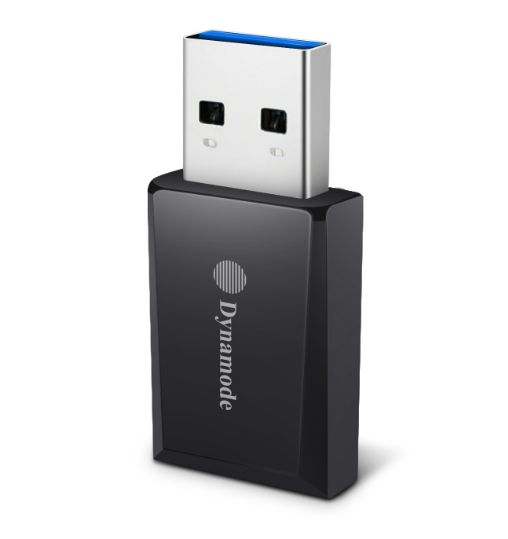 Descrption:The Dynamode WL-700AC1300 is a USB 1300Mbps 5G/2.4G WiFi Adapter for Desktop and Notebook computers. The mini adapter is a 802.11AC Compatible High-Gain, High-Performance Dual-Band Wireless Adapter. It allows an instant WiFi upgrade to your laptop, PC, Mac, Notebook or Media device via the USB 3.00 port to allow a vastly superior WiFi signal via its high-gain internal antenna. It can operate up to speeds of 1300Mbps. It Supports MU-MIMO function, and fast downloading with Beam Forming function capability. It’s ideal for streaming media and gaming.The WL-700AC1300 USB 3.0 is fully compatible with Windows, MAC OS X and Linux, and is compact enough so that it can be used as a direct replacement for your internal Wireless device and provides a safe WIFI experience.Features:Supports MU-MIMO functionSupports Beam Forming functionComplies with IEEE 802.11ac/a/b/g/n standardsDual Band – works over 2.4GHz and 5GHz bands.Speeds up to 400Mbps on 2.4GHz and 867Mbps on 5GHz       Works with all existing network infrastructures.Mini size,easy-to-install, plug and playWireless security supports 64/128 WEP, WPA/WPA2, WPA psk/WPA2 psk (TKIP/AES),Supports IEEE 802. 1xSupports Windows, Mac OS, Linux Kernel  Plug n’ Play USB3.0 interfaceSPECIFICATIONS:Standards ：IEEE 802.11ac,IEEE 802.11a, IEEE 802.11n, IEEE 802.11g, IEEE 802.11bWireless Signal Rates With Automatic Fallback ：11ac: Up to 867Mbps(Dynamic)   11n: Up to 400Mbps (Dynamic)   11g: Up to 54Mbps (Dynamic)   11b: Up to 11Mbps (Dynamic)Chipset：RTL8812BUFrequency Range: 2.4-2.4835GHz/5.15-8.825GHzWireless Transmit Power:  20dBm (EIRP)Modulation Type:  DBPSK,DQPSK,CCK, OFDM, 256QAMReceiver Sensitivity: 867M:-53dBm@10%PER   300M: -68dBm@10% PER   54M: -72dBm@10% PER   11M: -85dBm@8% PERWork Mode: Ad-Hoc Infrastructure Wireless Security: WPS,64/128bit WEP,WPA/WPA2,WPA-PSK/WPA2-PSK(TKIP/AES)System: Windows VISTA/Win7/Win8/Win8.1/Win10/Linux/MacintoshInterface: USB3.0 connectorAntenna Type: Internal PIFA AntennaAntenna Gain: 2dBiDimensions: 37.7*17.7*7.8mmOperating Temperature: 0°C~40°C Storage Temperature: -20°C~60°C Relative Humidity: 10% ~ 90%, non condensationStorage Humidity: 5%~95% non-condensing